The Methodist Church of New Zealand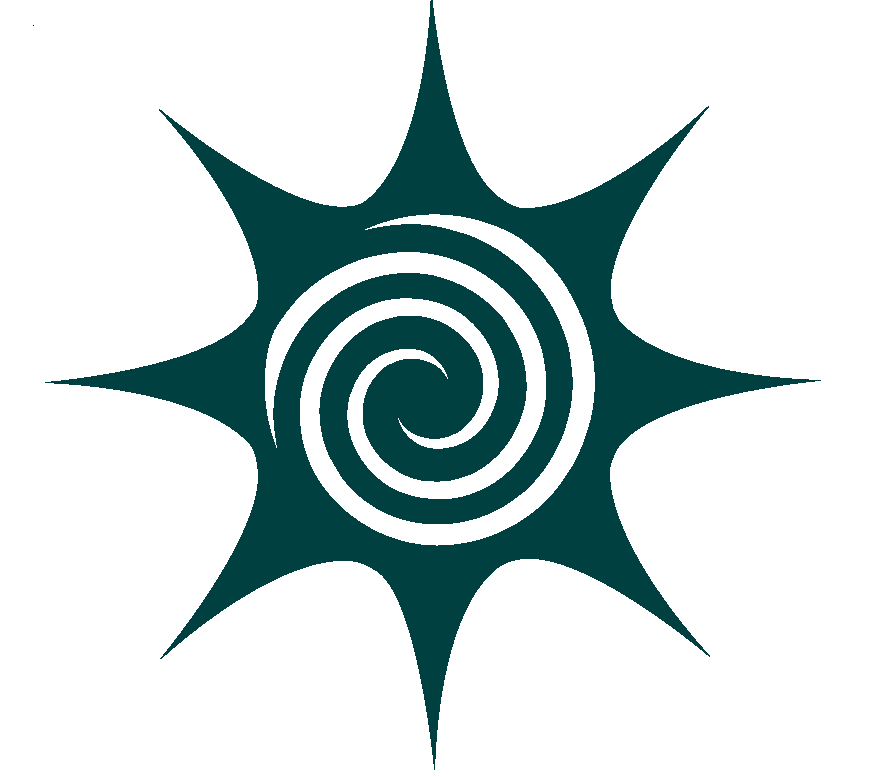 Te Haahi Weteriana o AotearoaMission ResourcingPrivate Bag 11-903, Ellerslie 1542         409 Great South Road, Penrose, AucklandPhone (09) 525 4179          Fax (09) 525 4346          Email  admin@missionresourcing.org.nz Candidates 2020Timeframe ChecklistCandidates must inform their local Presbyter as soon as possible, of their intention to candidate.  Candidates can enter the Candidates application process up until 30 September 2019 ensuring that all forms due are provided on time.The Directors of Mission Resourcing will meet with the Candidate and the local Presbyter for an interview to give them a copy of the Candidates booklet, and answer any questions to ensure all requirements will be met.  Forms Set 1	The following forms are due to Mission Resourcing by 15 October 2019Police Vetting Consent FormCredit File ReportFinancial Report Medical ReportPersonal Data Report, with copies of all required documents;Passport sized photoNZ residency statusIELTS academic test results (if applicable)Baptism certificate or letterConfirmation certificate or letterAcademic transcripts or certificatesForms Set 2	The following forms are due to Mission Resourcing by 1 February 2020Personal Ministry & Leadership ReportReferee Report 1Referee Report 2Presbyter ReportLeaders’ Meeting (Congregational Meeting in Pasifika Synods)/Parish ReportSynod Report (The Synod Secretary of the Ministerial Synod will do this.  It is due to Mission Resourcing within 6 days of the Synods Ministerial Meeting).Candidates Assessment EventDate:  Thursday 14th May to Sunday 17th May 2020Venue: St. Francis Retreat Centre, Hillsborough, Auckland (the Friary)